УКРАЇНАПОЧАЇВСЬКА  МІСЬКА  РАДАСЬОМЕ  СКЛИКАННЯ	СОРОК  ПЕРША  СЕСІЯ	РІШЕННЯвід «  » лютого 2019 року								ПРОЕКТПро надання дозволу на виготовлення детального плану території щодо зміни цільового призначення земельної ділянки в м. Почаїв, вул. Возз’єднанняКеруючись Законом України «Про регулювання містобудівної діяльності», постановою Кабінету Міністрів України №555 від 25.05.2011 «Про затвердження Порядку проведення громадських слухань щодо врахування громадських інтересів під час розроблення проектів містобудівної документації на місцевому рівні», наказом Мінрегіонбуду України від 16.11.2011р. №290 «Про затвердження Порядку розроблення містобудівної документації», ст.19 та ст.20 Земельного кодексу України, п.34 ч.1 ст.26 ЗУ «Про місцеве самоврядування в Україні, враховуючи висновки та пропозиції постійної депутатської комісії з питань містобудування, будівництва, земельних відносин та охорони навколишнього природного середовища, Почаївська міська радаВ И Р І Ш И Л А :Надати дозвіл на виготовлення детального плану території земельної ділянки щодо зміни цільового призначення із земель загального користування в землі для розміщення об’єктів торгівлі та зупинки громадського транспорту в м. Почаїв, вул. Возз’єднання.Визначити:2.1.	Замовником замовлення детального плану території – Почаївську міську раду Тернопільської області.2.2.	Відповідальним за розроблення та фінансування детального плану території – Почаївську міську раду.2.3.	Уповноважити міського голову Бойка В.С. укласти угоду (договір тощо) щодо розроблення детального плану території, зазначеної в п.1 даного рішення.Визначити згідно чинного законодавства ліцензовану проектну організацію – розробника детального плану території для укладення відповідної угоди, сприяти в організації проведення громадських слухань містобудівної документації відповідно до вимог ст.21 Закону України «Про регулювання містобудівної діяльності».Розроблену і погоджену в установленому законодавством порядку документацію, вказану в п.1 даного рішення, подати на затвердження в Почаївську міську раду.Контроль за виконанням даного рішення покласти на постійну депутатську комісію з питань містобудування, будівництва, земельних відносин та охорони навколишнього природного середовища.Онук В.В.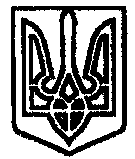 